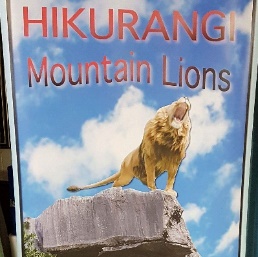 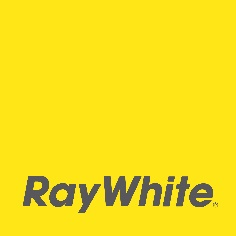 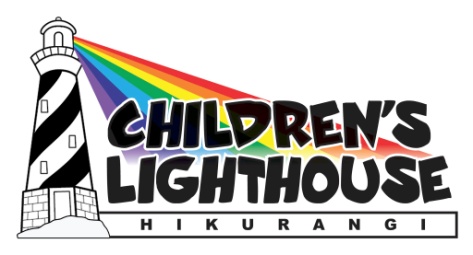 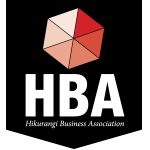 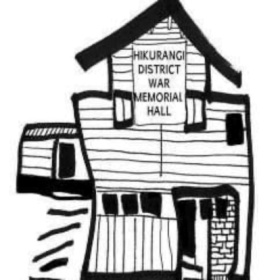 Hikurangi Christmas Parade & FestivalSaturday 5th December 2020 Parade Registration formName of Organisation/Group: _________________________________________________Contact person: _____________________________________________________________Mobile number: ___________________________________________Email address:  ____________________________________________Thanks to our local Ray White “We can help with that” funding there are $1500 of prizes for the Parade. Here are the divisions are up for grabs!!!! PRIZES:Floats  = 1st prize $300,  2nd prize $150,  3rd prize $50Walking Groups  (with youth participation)  =  1st prize $300,  2nd prize $150, 3rd prize $50Community Spirit Awards  =  1st prize $300,  2nd prize $150, 3rd prize $50Parade registration (12 noon )– Yes I would like to be in parade Hikurangi Lions in conjunction with Hikurangi Friendship House and Hikurangi Business Association is going all out this year. We are going to have the biggest parade & festival in our village. We have had flooding, Covid lockdowns, we are over it, so we are going to end the year on a good note. Everyone is welcome to participate in this iconic event - floats, walkers, club, animals, motor-bike clubs (no patches), farmers etc. Please highlight what you intend to do, can be a combination e.g.  We will be having a:    Float/truck	Walking group		Multiple vehiclesCar & walking group	Semi trailer			Approx length you require: ……………..........Will you be having animals or anything special that we need to know about that maybe sensitive to noise etc?   Yes   /   No  (please comment)……………………………………………………………………………………………………………All registrations can be emailed to Arlene@taiho.org.nz